All Saints Primary School ASSA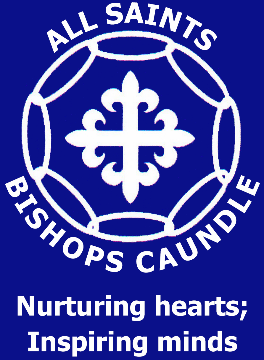 Father’s Day Pop Up Shop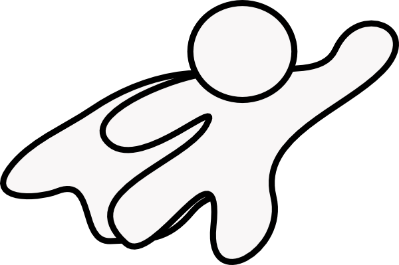 16th June 2024We are pleased to confirm that we holding our Father’s Day Pop Up Shop. The childrenwill be able to come and choose a gift for the special men in their lives. All the gifts will be £3.50 each and will be gift wrapped, bagged and come with a gift tag. There will be a selection of gifts suitable for dads, grandfathers, uncles etc.Please return the slip below, along with payment to Kirsty in the office by Monday 3rd June 2024 (first day back after half term) at 3.30pm absolute latest.………………………………………………………………………………………………………………………………………………Pupils Name ……………………………………………………………………….Class ………………………………………………………………………………...Gift (please indicate how many of each are required)Dad [   ]Daddy [   ]Grandad [   ]Grandpa [   ]Uncle [   ]Other (please specify) …………………………………………………………….Payment (£3.50 per gift) …………………………………………………………..